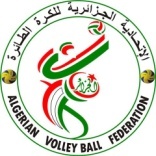 ARBITRENOM ET PRENOM ......................................................................................GRADE :……………...……………...........ADRESSE :………………………………………………………………………………........................................…….................TEL MOB :………………… .........................................TEL FIXE :…………........…. ....................................................EMAIL : .........................................................................FAX : ....................................................................................RencontreDATE :......./......../............  – HORAIRES :.........H.......... – VILLE :............................................. – SALLE :.............................................................PALIERS : COUPE D’ALGERIE :JOURNEE CHAMPIONNAT :...................................................TOUR DE COUPE D’ALGERIE : ...................................................................Objet :……………………………………………………………………………………………...........................................................................................................................................................................................................................................................................................................................................................NB : transmettre par e-mail :dosfavb@yahoo.fr, le jour suivant la compétition. RAPPORT INCIDENT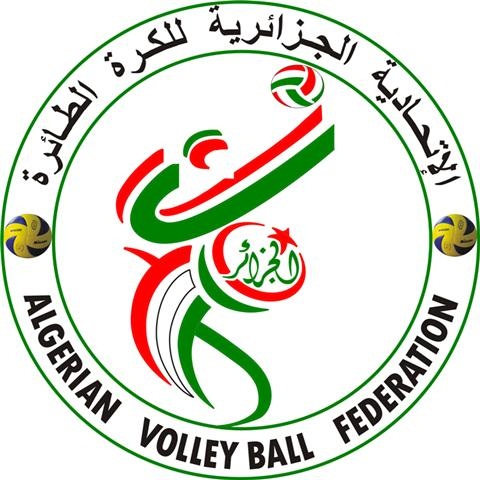 2013/2014UNE A SHUNE A SDUNE B SHUNE B SDJGCGMGMFCFSHJGCGMGSDMFCFCirconstances